Консультация для родителей«Кризис 3 лет у детей, как вести себя родителям»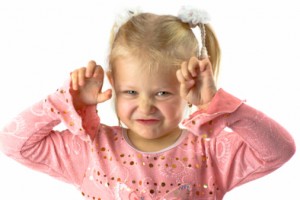 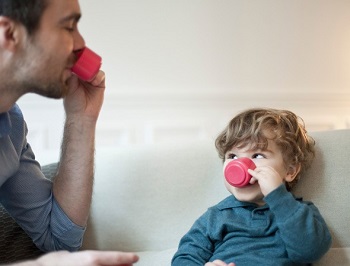 Подготовила воспитатель О. Н. Кисса сентябрь 2017 г.